American Christianity in 2023The top 7 Christian denominations(my replies appear in bold)#7Orthodox (1.5 million = 0.5%)Teaches that the Holy Spirit proceeds from God the Father, while Catholics and Protestants believe the Holy Spirit proceeds from the Father and Son (Jesus Christ).Until they explain what “proceeds from” means, I’m at a loss for words.#6Jehovah's Witness (2.5 million = 0.8%)Unlike most other Christian denominations in the U.S., believe in a singular God called Jehovah, as opposed to the Holy Trinity (God, the Son and Holy Spirit).The fact that they refuse to accept that insane assertion - “The Trinity concept” - is a big point in their favor.Finally, a Christian denomination that actually IS ... monotheistic.They also believe that when someone dies, they stop existing entirely.Bingo!Jehovah's Witnesses also discourage pursuing higher education.That is the single best advice to keep Ghost Worshipers obedient.Knowledge could lead to courage which might then lead to ...freedom.Additionally, they believe Satan is responsible for human corruption on Earth, leading people astray via governments, businesses and media.From that, I take it that they don’t believe their invisible ghost is all powerful after all?At this point they usually try to use the “free will” argument in order to ... blame the victims.#5Mormon (6.6 million = 1.6%)Mormons believe that Christ was resurrected in the Western Hemisphere.They also believe the Garden of Eden was in North America.I wonder why, when God inspired the Bible writers,that he would hide those facts from them?And then wait thousands of years before telling the truth to ...Joseph Smith?Unlike other Christian denominations in the U.S., they don't believe in the Holy Trinity.Credit given ... where credit due.That concept wouldn’t even make sense to an asylum resident.Mormons also believe that every person has a life before birth in a spirit realm shared with God. After death, their soul returns to this realm to be later resurrected. They also believe in three kingdoms of glory that people are sent to based on whether they followed the Gospel, didn't follow it or disavowed it entirely. Well, if one religion turns out to be right, I hope it’s the Mormons.The third level kingdom of glory sounds a whole lot better than ...The Lake of Fire.#4Historically Black Protestant (21 million = 6.5%)They're more likely to identify as Democrats than white Protestants. That is especially true ever since the Klan switched allegiancefrom the Democratic party to the Republican partyin the second half of the twentieth century.How any African-American could join a party (the Republican party)that contains every Klan member in America,is a puzzle I have yet to solve.#3Mainline Protestant (49 million = 14.7%)They believe that following the teachings of Jesus is the way to salvation, but many also believe that people outside the faith may have access to salvation as well, via good deeds and God's grace.These Christians will not be found in the Republican party.Here is “Republican Jesus”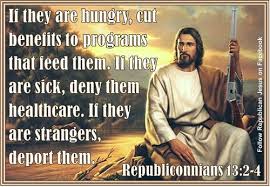 Why is the Jesus in the Bible no where to be found among Republicans?Because the Jesus in the Bible ... is bad for business.#2Catholic (70 million = 20.8%)The most notable differences between Catholicism and other Christian denominations include the beliefs in the importance of the Virgin Mary, saints, and the Pope.They left out ... altar boys.#1Evangelical Protestant (84 million = 25.4%)They take the Bible the most seriously.Wrong.They take seriously, the parts of the Bible that the Republican party tells them to take seriously.They are experts at ignoring the rest of it ...especially the verses in red font.Interestingly, this Protestant denominationloses fewer followers to atheism and agnosticism than many others.That one is easy to explain.These are the dumbest rocks in the box.I’m surprised they lose ANY followers to atheism.Link to article:https://www.familyminded.com/s/largest-christian-denominations-fc3851cc300341dc?utm_source=msn